５－７家畜保健衛生所情報令和5年9月21日＜昨シーズンからの高病原性鳥インフルエンザについて＞【野鳥】 　昨年9月25日に神奈川県内で死亡野鳥（ハヤブサ）からウイルスが検出されて以降、本年4月まで全国各地で野鳥の感染事例が確認。【家きん農場】昨年、これまでで最も早い10月28日に岡山県・北海道で発生が確認。本年4月までに過去最多となる26道県84事例、約1,771万羽が殺処分の対象となった。【発生状況】 近隣地域では、韓国・台湾での発生、欧州・北米では、夏季においても家きんや野鳥での感染事例の報告や、未発生地域であった南米での発生など、本病の世界的な広がりが見られる。このような状況を踏まえると、今秋以降、渡り鳥の飛来によって高病原性鳥インフルエンザウイルスが我が国に侵入する可能性は極めて高く、本年も厳重な警戒が必要です。　府内家きん農家の皆様におかれましては、下記ポイントなども参考に改めて防疫対策の徹底をよろしくお願いします。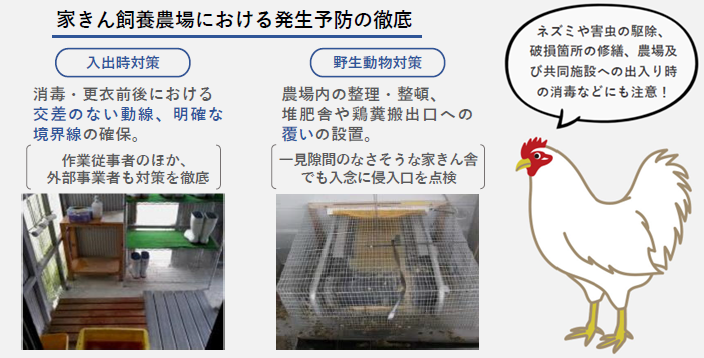 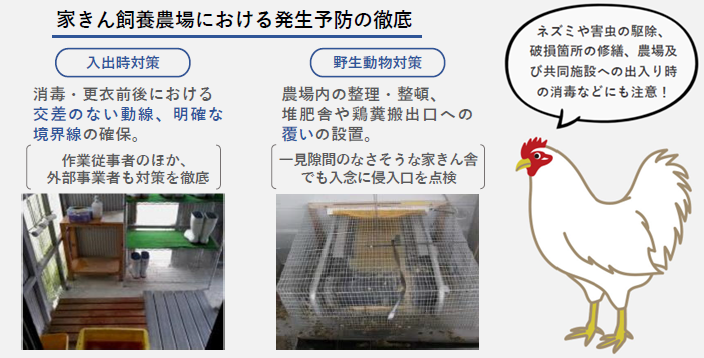 ≪改めて飼養衛生管理基準の遵守状況の点検をお願いします!!≫家保からも、特に下記の7項目に対して一斉点検を実施します。ご自身でも毎月1回、下の表を使って点検してください。なお、詳しい情報等は下記ホームページについてもご確認ください。＜農林水産省HP＞　　　　　＜環境省HP＞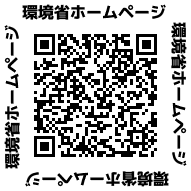 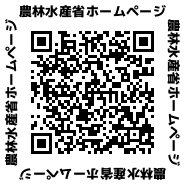 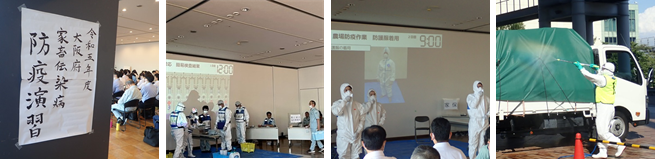 ＊＊＊＊＊＊＊＊＊＊＊＊＊＊＊＊＊＊＊＊＊＊＊＊＊＊＊＊＊＊＊＊＊＊＊＊＊＊＊＊＊＊＊＊＊＊大阪府家畜保健衛生所　〒598-0048　泉佐野市りんくう往来北１－５９TEL：072-４58-1151　　　FAX：072-４58-1152＊＊＊＊＊＊＊＊＊＊＊＊＊＊＊＊＊＊＊＊＊＊＊＊＊＊＊＊＊＊＊＊＊＊＊＊＊＊＊＊＊＊＊＊＊＊点検内容R5年直近の府内養鶏農家遵守率（%）自己点検欄(〇,×)衛生管理区域に立ち入る者の手指消毒等（項目13）96衛生管理区域専用の衣服及び靴の設置並びに使用（項目14）91衛生管理区域に立ち入る車両の消毒等（項目15）100家きん舎に立ち入る者の手指消毒等（項目20）96家きん舎ごとの専用の靴の設置及び使用（項目21）70野生動物の侵入防止のためのネット等の設置、点検及び修繕（項目24）100ねずみ及び害虫の駆除（項目26）91